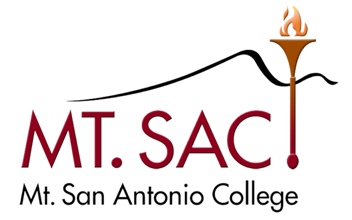   CURRICULUM & INSTRUCTION COUNCIL 			                       October 8, 2019 Minutes                                                                         Building 4-2440                                                                               3:30 P.M. – 5:00P.MX Kristina Allende, Co-ChairMadelyn Arballo, Continuing EducationGeorge Bradshaw, Admission & RecordsX Richard Mahon, VP InstructionE Jamaika Fowler, Articulation OfficerX Carol Impara, DL CoordinatorX Joumana McGowan, Assoc. VP InstructionX Dana Miho, FacultyX Serena Ott, VP Academic SenateX Dianne Rowley, Assist. Curriculum LiaisonPauline Swartz, Library & Learning ResoourcesMichelle Sampat, Co-ChairE Om Tripathi, FacultyX Chisa Uyeki, Academic Senate PresidentX Kim Leiloni Nguyen, Outcomes CoordinatorVacant, Student RepresentativedkfjkdMeeting AgendaOutcomesApproval MinutesSeptember 24, 2019ApprovedPublic CommentsInformationAcceptance of MinutesDistance Learning Committee MinutesAugust 27, 2019September 10, 2019Educational Design Committee MinutesSeptember 24, 2019October 1, 2019Equivalency Committee MinutesOutcomes Committee MinutesSeptember 17, 2019Transfer and General Education Subcommittee Minutes Content Review Committee MinutesAcceptedAcceptedNoneAcceptedNoneNoneNew or Substantive Program ChangesBiology ASApprovedNew CoursesACCS ILSHS Independent Living Skills - Human SexualityASCI 2L Animal Nutrition LaboratoryBS EPCS English Preparation for College SuccessVOC FSH24 Fashion Patternmaking by ComputerVOC FSH25 Fashion Digital Illustration and DesignVOC FSH57 Fashion Retailing and Production TechnologiesVOC FSH59 Fashion RetailingVOC FSH66 Visual Merchandising DisplayVOC MF155 Manual Machining IIZOOL 3 Fundamentals of ZoologyApprovedApprovedHold. Clarification from the author about possible overlapping.ApprovedApprovedApprovedApprovedApprovedApprovedApprovedNew Stand-alone coursesASTR 99A Special Topics in Astronomy – Telescope ResearchASTR 99B  Special Topics in Astronomy – AstrophotographyASTR 99C Special Topics in Astronomy – PlanetariumASTR 99D  Special Topics in Astronomy – ResearchApprovedApprovedApprovedApprovedCourse DisciplinesCourse Unit change ReportItems for Discussion or ActionOutcomes Committee Purpose and Function – L NguyenOutcome Committee Goals and Objectives – L. NguyenDistance Learning Committee Purpose and Function – C. ImparaCourse Articulation/Variance Review – K. AllendeCourses and Programs Listed in Catalog Not Offered Within Two Years – J. FowlerAccepted as amendedAccepted as amendedAcceptedThis item will be kept on agendaThis item will be kept on agendaOn Hold ItemsFASH 16 Corset Construction (Stand-alone)On hold. Fashion Department is creating a new program.2019-20 Meetings3:30-5:002nd & 4th TuesdaysFall 2019September 10 & 24October 8, 22November 12 & 26December 10, Spring 2020March 10 & 24April 14 & 28             May 12 & 26June 9